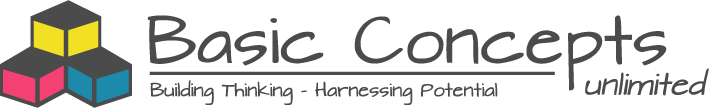 Northern Cape Department of EducationRevised Assignment for Educational Officials May 2017TaskPrepare a 15-20 minute presentation about the Basic Concepts Programme focussing on a particular aspect. The presentations should include a visual component, for example the visuals could include: posters, PowerPoint slides, photos or videos. The presentation should be something that you are able to deliver to your teachers, parents or managers to help them better understand the purpose, content and method/approach of the programme. It is important not to merely repeat what has already been covered during training. See some suggestions below. Please email a brief outline of your presentation to me by the 14 June.Draft presentation due: 14 August 2017Final presentation due: October 2017 (exact date to be determined)Suggested Focus AreasThe importance of conceptual language in the basic concepts programmeHow to teach higher and lower order concepts using the concept teaching modelThe teacher becomes a mediator in the BCPHow the BCP helps to develop the thinking and reasoning of learnersThe importance of learning one sub-concept and one conceptual domain at a time Why the BCP seems to work in the Namaqua DistrictMy experience of supporting and mentoring teacher mediators of the BCPReferencesBCP Mediator Manual: Chapters 1 -5Notes from Training: Refer to  your training fileBasic Concepts Website: www.basicconcepts.co.zaGood Reads: http://www.basicconcepts.co.za/news-events/articles/good-reads-selected-articles-around-worldBasic Concepts PhD study: http://etd.uwc.ac.za/xmlui/handle/11394/265BCP online course: click here to register for the course or go to openlearning.com and search for Basic Concepts Programme: Introductory (Part 1). Article published about Grade R and the BCP: http://www.iol.co.za/news/opinion/equip-kids-with-tools-to-read-write-and-calculate-1737449#.U_M3D6OooTDLink to Namaqua Project: http://www.basicconcepts.co.za/projects/namaqua-education-district-northern-cape-phase-2